Energy & Power Systems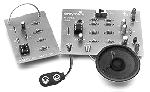 Solder Practice & Police Siren Kit IINVENTORY PAGE 2 Check the inventory of your parts kits from Table 1 and Table 2.  Circle the QTY number as you check off each item.  Be careful not to lose any parts.IDENTIFYING COMPONENTS What is the most used electronic component?  _______________________What is the function of a resistor?  _______________________________________________________________Describe in words what a resistor looks like.  _______________________________________________________Draw a sketch of what a resistor looks like.Draw the electronic component symbol for resistor.The physical size of a resistor depends on the _______________ it was designed to handle.All of the resistors in this module are design to handle a _____  ____________ of power.T  / F  All of the resistors in this kit are physically the same size.Even though resistors are physically the same size, they can have __________________ electrical values.What is the electrical unit of measure for a resistor?  ____________________How can we tell the resistance value of a resistor?  __________________________________________________RESISTORSDIRECTIONS: Go to http://www.kpsec.freeuk.com/components/resist.htm or find the link on my webpage and answer the questions below.  All answers are from the webpage.  What is the function of a resistor?  ______________________________________________________________T  /  F  Heat can damage a resistor.T  /  F  A resistor can be soldered in a board in any direction.  They are not directional.Resistance is measured in _________________.Write the word and draw the symbol that represents ohms.Resistor values are can be determined by what markings?  __________________________T  /  F       1 is quite small so resistor values are often given in k and M.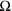    1 k = ________         1 M = ________________.  (be sure to use commas)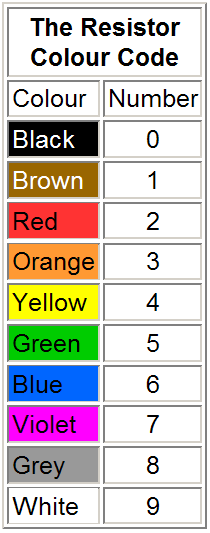 Enter the number values on the resistor chart on the right. Most resistors have_____ bandsThe first band give the __________________The second band gives the __________________The third band gives the _____________________The fourth band used to shows the ____________ (precision) of the resistor Look at the resistor below and determine its resistance value.  Do not use the shorthand version.  Use the symbol for ohm in your answer. 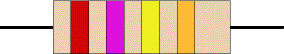  Small value resistors (less than 10 ohm)The standard color code cannot show values of less than ______.  To show these small values two special colors are used for the __________ band: __________ which means × ______and _________ which means × _______.  The first and second bands represent the digits as normal. SAMPLE PARACTICE – Use your calculator to check the answer
red, __________, ___________bands represent ________ × _______ = __________________, blue, _________ bands represent ________ × _______ = _______ Orange, Orange, Gold bands represent ________ × _______ = _______ Yellow, Violet, Silver bands represent ________ × _______ = _______Tolerance of resistors (fourth band of color code) The tolerance of a resistor is shown by the _________ band of the color code.  __________ _____is the precision of the resistor and it is given as a _________________. For example a 390 resistor with a tolerance of ____10% will have a value within _________ of 390, between 390 - 39 = ________ and 390 + 39 = ________ (39 is 10% of 390).  A special color code is used for the __________ band tolerance:
___________ ±10%___________ ±5%___________ ±2%___________ ±1%. 
 If no fourth band is shown the tolerance is __________%  Tolerance may be ___________ for almost all circuits because precise resistor values are rarely required. Resistor Shorthand Resistor values are often written on circuit ___________ using a code ____________ which avoids using a ____________ point because it is easy to miss the small dot.  Instead the letters _____, _____, and _____ are used in place of the decimal point. To read the code: __________ the letter with a decimal point, then ____________ the value by __________ if the letter was K, or _______________ if the letter was M. The letter R means multiply by _____.  Mr. Kush recommends to always use commas when writing numbers 1,000 or greater.  This will help you identify the place values more easily. EXAMPLES     560R means 560       or  560 x 1 = 560      2K7  means 2.7 k = 2700      or   27 x __________ = 2,700      39K  means 39 k     or  39 x ____________ =  ______________      1M0  means 1.0 M = 1000 k   or  _____________ x _____________ = ______________GO BACK TO PAGE 4 IN THE “SOLDER PRACTICE KIT GUIDE”CAPACITORS What is the function of a capacitor?  _____________________________________________________________ What is the electronic symbol for a capacitor?Draw a sketch of a ceramic capacitor visually looks like.Draw a sketch of a electrolytic capacitor visually looks like. What two types of capacitors are used in this kit?  ____________________  _______________________The ________________ capacitor is a __________ lead ______________________ device.  Unidirectional means that the capacitor must be installed in the __________ direction.  It will ___________ work if it is soldered in the wrong direction.The ___________ lead (pronounced “leed”) of the ______________ capacitor is marked with “____” (negative).  The other lead is ______________ which is normally ________________.  The _____________ value of capacitor is _______________ in a unit called the ________________.  The value of an electrolytic capacitor is normally printed on the capacitor in _________________________.What is the symbol for microfarad printed on the side of an electrolytic capacitor? ________What does the term “bidirectional device” mean? _________________________________________________DIODESWhat is the function of a diode?  _____________________________________________________________ What is the electronic symbol for a diode?Draw a sketch of a diode visually looks like.Label the “cathode” and the “anode” in the diagram A _________ is a unidirectional device.  Explain what this means.  ________________________________________________________________________________________________________________________________ A diode is normally in the shape of  a ____________ with leads coming out of _______ends.A diode will have a ___________ around the one end which is called the ___________________.  The opposite end is called the __________________.L E DWhat does the acronym L.E.D stand for?  ______________________________________________What is the function of a LED?  _____________________________________________________________ What is the electronic symbol for a LED?Draw a sketch of a LED visually looks like.Label the “cathode”, “anode”, and “flat”  in the diagram A _________ is a unidirectional device.  Explain what this means.  ________________________________________________________________________________________________________________________________ Like a normal diode, a ___________ has ___________ leads.  One lead is called the ____________________ and the other lead is called the ____________________.The ________________ lead is always nearest the __________ edge on the ___________ of the LED.  The other lead is _______________ the anode.TRANSISTORWhat is the function of a Transistor?  _____________________________________________________________ What is the electronic symbol for a transistor?Draw a sketch of a transistor visually looks like.Label the “emitter”, “base”, and “collector”  in the diagram What transistor is used in this module?  ____________________________I C What does the acronym I. C.  stand for?  ______________________________________________What is the function of a IC?  _____________________________________________________________ What is the electronic symbol for an IC?Draw a sketch of an IC visually looks like.Label each of the legs of the IC in the diagramThere are many types of IC packages.  The most popular type of IC is   ________________________.What does the acronym D.I.P.  stand for?  ______________________________________________The notch on the IC is very important.  The notch tells us what direction to place the component into the socket.PRINTED CIRCUIT BOARD What does the acronym PCB stand for?  ___________________________________________  What is the function of a PCB?  ____________________________________________________________________________________________________________________________________________________________ The PCB board is made from an __________________ type of material which is _________________________.On one side of the board, _________________ _____________ runs provide electrical ____________________ between the components.Draw a picture of what a PCB visually looks like.